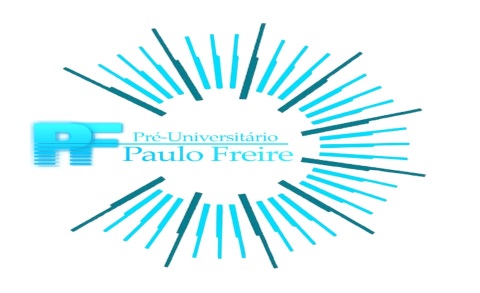 RESULTADO DA SELEÇÃO PARA ALUNOS DO CURSINHO PRÉ ENEMNOITEALANA RAVENA HOLANDA ANA CLAÚDIA GONÇALVES DE SOUSAANA KARINA DE CARVALHO SANTOS SOUSAANTONIO FIRMO GONÇALVES DE ARAÚJOCAIO CESAR PEREIRA BISPO DE SOUSACARINA BORGES BEZERRACAROLINE DARK BAIA PEREIRACÁSSIA RAFAELA MOURA SILVACLEITON FERREIRA DE SOUSA DAIANE CRISTINA DOS SANTOSDANIEL SARAIVA DE ALENCAR DANILO ANDRADE ALENCAR DARCIA HELOINE BRITO DE HOLANDADAVID ANTONIO DA ROCHA CARVALHODEBORA CARDOSO DE AZEVEDO DJAIR DE LIMA LUZEDILANE LOPES GOMESELAINE SILVA MOURA BESERRAELIENE DE OLIVEIRA ARAÚJO ELSON DE MOURA OLIVEIRA FERNANDO BARROS SILVAGABRIELLE MARIA DO NASCIMENTOGENI POLICARPA DE SOUSAGEZRIANNE HOLANDA DA SILVAGILIARDO SILVA VERAHELOÍSA MARIA DE SOUSA SILVAINGRIDY APARECIDA DA SILVA CARVALHOIVO DA SILVA BORGESJANAINA DA SILVA COSTAJÉSSICA NUNES PIMENTELJORDELMA SKALLABRINNY DA SILVA ALVESJOSÉ KELVIN FONTES DE OLIVEIRASJOSÉ WESLEY SOUSA ARAÚJOJOSEANE DA CONCEIÇÃO LOPESJOYCE ALVES DA SILVAJULIANA CAMPOS NASCIMENTOLARRISA PINHEIRO DE LEMOSLIANE DA ROCHA TAVARESLIDIA GLAÚCIA COLARES BEZERRALILIANE BARROS BEZERRALUCAS PEREIRA LOPES LUCIANA MONTEIRO SILVA BRAZMARIA ALMONDES TEIXEIRAMARIA ALYNE DE SOUSA LUZMARIA APARECIDA PEREIRA DO NASCIMENTOMARIA CLARA SANTANA DE OLIVEIRAMARIA CRISTINA DE JESUS SÁMARIA ELINETE LOPES DA SILVAMARIA FRANCINETE DE ALENCAR MARIA JOYSIMARA DA SILVA LIMAMARIA LAIANE MOURA LOPESMEIRELE MARIA DE JESUS ARÚJO MICHAEL BARBOSA DE SOUSAMIKAELA PEREIRA DA SILVA PIRESMILENNA SOUSA SANTOS RODRIGUESNAUBERTH ARAÚJONAURIÊDES NAYANE MACEDO SILVAPATRICIA DA SILVA OLIVEIRAPAULA SANTOS GOMESPAULO SERGIO FEITOSA DE SOUSARAFAELA DE SÁ CARVALHORITA DE CÁSSIA DANTAS LUZROSIMEIRA DE SOUSA MESQUITAROSIMEIRA GOMES PEREIRASABRINA DE JESUS SOUSASAMARA DE CARVALHO SOUSASOLIDERÂNEA DA CRUZ LIMATHAINARA DE SOUSA SANTOSTHATIANE DE SOUSA AZEVEDO ROCHAVICTOR PAIVA MENESES